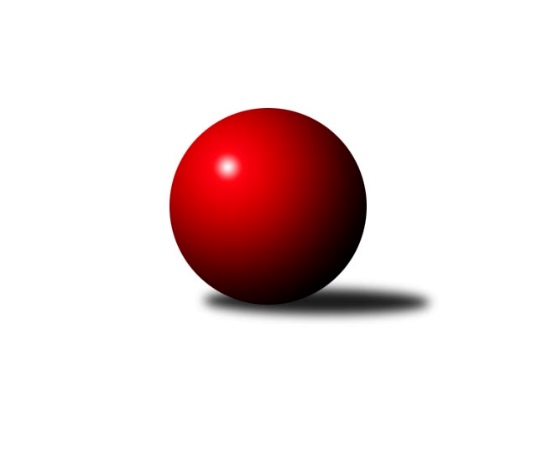 Č.15Ročník 2022/2023	4.3.2023Nejlepšího výkonu v tomto kole: 2489 dosáhlo družstvo: TJ Lokomotiva Ústí n. L. CKrajský přebor Ústeckého kraje 2022/2023Výsledky 15. kolaSouhrnný přehled výsledků:TJ Lokomotiva Ústí n. L. C	- Sokol Spořice	5:3	2489:2373	7.5:4.5	3.3.Sokol Ústí n. L.	- SKK Bílina	5:3	2436:2349	8.0:4.0	4.3.TJ Teplice Letná B	- TJ Lokomotiva Žatec	5:3	2484:2482	6.0:6.0	4.3.SK Verneřice B	- TJ Elektrárny Kadaň B	1:7	2296:2474	1.5:10.5	4.3.Tabulka družstev:	1.	SKK Podbořany B	13	10	2	1	72.5 : 31.5 	96.0 : 60.0 	 2503	22	2.	TJ Lokomotiva Žatec	13	8	2	3	65.5 : 38.5 	83.5 : 72.5 	 2420	18	3.	SKK Bílina	13	8	0	5	64.0 : 40.0 	88.5 : 67.5 	 2461	16	4.	TJ Elektrárny Kadaň B	13	7	1	5	55.5 : 48.5 	86.5 : 69.5 	 2491	15	5.	TJ Teplice Letná B	13	7	0	6	52.0 : 52.0 	78.0 : 78.0 	 2450	14	6.	Sokol Ústí n. L.	13	7	0	6	49.0 : 55.0 	78.0 : 78.0 	 2374	14	7.	Sokol Spořice	14	5	1	8	50.0 : 62.0 	80.0 : 88.0 	 2417	11	8.	TJ Lokomotiva Ústí n. L. C	14	4	0	10	44.0 : 68.0 	74.0 : 94.0 	 2346	8	9.	SK Verneřice B	14	1	0	13	27.5 : 84.5 	55.5 : 112.5 	 2312	2Podrobné výsledky kola:	 TJ Lokomotiva Ústí n. L. C	2489	5:3	2373	Sokol Spořice	Roman Exner	 	 207 	 207 		414 	 2:0 	 371 	 	185 	 186		Jiří Wetzler	Slavomír Suchý	 	 213 	 221 		434 	 2:0 	 368 	 	164 	 204		Horst Schmiedl	Alexandr Moróc	 	 186 	 193 		379 	 0:2 	 398 	 	188 	 210		Štefan Kutěra	Marcela Bořutová	 	 202 	 215 		417 	 0.5:1.5 	 431 	 	216 	 215		Jaroslav Štěpánek	Zuzana Tiličková	 	 216 	 213 		429 	 2:0 	 369 	 	193 	 176		Václav Kordulík	Zdeněk Rauner	 	 210 	 206 		416 	 1:1 	 436 	 	238 	 198		Petr Andresrozhodčí: Zdenek RamajzlNejlepší výkon utkání: 436 - Petr Andres	 Sokol Ústí n. L.	2436	5:3	2349	SKK Bílina	Patrik Bílek	 	 185 	 204 		389 	 2:0 	 370 	 	181 	 189		Jitka Šálková	Petr Kunt ml.	 	 207 	 220 		427 	 1:1 	 407 	 	213 	 194		Josef Šíma	Milan Schoř *1	 	 182 	 211 		393 	 1:1 	 405 	 	195 	 210		Jiří Pavelka	Jindřich Wolf	 	 184 	 195 		379 	 1:1 	 393 	 	218 	 175		Pavlína Černíková	Petr Kuneš	 	 191 	 207 		398 	 1:1 	 403 	 	190 	 213		Lukáš Uhlíř	Petr Staněk	 	 224 	 226 		450 	 2:0 	 371 	 	208 	 163		Martin Čechorozhodčí: Staněk Petrstřídání: *1 od 51. hodu Pavel NováčekNejlepší výkon utkání: 450 - Petr Staněk	 TJ Teplice Letná B	2484	5:3	2482	TJ Lokomotiva Žatec	Martin Lukeš	 	 191 	 225 		416 	 1:1 	 421 	 	217 	 204		Václav Tajbl st.	Jindřich Formánek	 	 222 	 218 		440 	 2:0 	 376 	 	192 	 184		Šárka Uhlíková	Michal Horňák	 	 188 	 178 		366 	 0:2 	 398 	 	191 	 207		Dominik Manga	Josef Jiřinský	 	 187 	 198 		385 	 2:0 	 373 	 	179 	 194		Jiří Jarolím	Vojtěch Filip	 	 234 	 213 		447 	 0:2 	 492 	 	244 	 248		Zdeněk Ptáček st.	Tomáš Rabas	 	 208 	 222 		430 	 1:1 	 422 	 	197 	 225		Iveta Ptáčkovározhodčí: Jaroslav FilipNejlepší výkon utkání: 492 - Zdeněk Ptáček st.	 SK Verneřice B	2296	1:7	2474	TJ Elektrárny Kadaň B	David Sekyra	 	 187 	 196 		383 	 0.5:1.5 	 432 	 	187 	 245		Kateřina Ambrová	Pavlína Sekyrová	 	 185 	 192 		377 	 0:2 	 410 	 	208 	 202		Pavel Bidmon	Hana Machová	 	 160 	 178 		338 	 0:2 	 407 	 	188 	 219		Robert Ambra	Kamila Ledwoňová	 	 219 	 197 		416 	 1:1 	 388 	 	159 	 229		Antonín Onderka	Miroslav Zítka	 	 197 	 213 		410 	 0:2 	 436 	 	220 	 216		Barbora Ambrová	Ladislav Moravec	 	 188 	 184 		372 	 0:2 	 401 	 	202 	 199		Zdeněk Hošekrozhodčí: Radek MachNejlepší výkon utkání: 436 - Barbora AmbrováPořadí jednotlivců:	jméno hráče	družstvo	celkem	plné	dorážka	chyby	poměr kuž.	Maximum	1.	Zdeněk Hošek 	TJ Elektrárny Kadaň B	434.92	296.0	138.9	4.7	8/8	(499)	2.	Kamil Srkal 	SKK Podbořany B	429.29	300.8	128.5	6.1	6/7	(460)	3.	Barbora Ambrová 	TJ Elektrárny Kadaň B	428.52	290.8	137.8	5.3	8/8	(462)	4.	Nela Šuterová 	SKK Podbořany B	425.00	289.6	135.4	5.5	6/7	(482)	5.	Petr Bílek 	Sokol Ústí n. L.	424.52	281.9	142.6	4.6	5/7	(444)	6.	Martin Čecho 	SKK Bílina	421.93	291.4	130.6	7.8	7/8	(452)	7.	Štefan Kutěra 	Sokol Spořice	421.69	293.9	127.7	8.2	9/9	(461)	8.	Martin Lukeš 	TJ Teplice Letná B	421.30	291.2	130.1	7.7	5/7	(454)	9.	Pavlína Černíková 	SKK Bílina	419.73	294.6	125.1	7.0	8/8	(449)	10.	Petr Andres 	Sokol Spořice	419.44	293.4	126.1	7.6	9/9	(451)	11.	Vladislav Krusman 	SKK Podbořany B	418.95	296.3	122.6	8.5	7/7	(486)	12.	David Marcelly 	SKK Podbořany B	418.08	295.5	122.6	8.8	5/7	(455)	13.	Lukáš Uhlíř 	SKK Bílina	417.40	294.8	122.6	7.3	7/8	(463)	14.	Zdeněk Ptáček  st.	TJ Lokomotiva Žatec	416.71	293.3	123.4	7.4	8/8	(492)	15.	Kateřina Ambrová 	TJ Elektrárny Kadaň B	416.48	285.2	131.3	7.6	8/8	(467)	16.	Marcela Bořutová 	TJ Lokomotiva Ústí n. L. C	416.00	284.8	131.2	7.2	8/8	(459)	17.	Tomáš Čecháček 	TJ Teplice Letná B	415.85	291.6	124.3	7.9	5/7	(451)	18.	Antonín Onderka 	TJ Elektrárny Kadaň B	415.43	292.8	122.6	7.5	7/8	(477)	19.	Václav Tajbl  st.	TJ Lokomotiva Žatec	414.58	290.1	124.5	7.1	8/8	(457)	20.	Jiří Pavelka 	SKK Bílina	413.50	284.9	128.6	7.4	7/8	(438)	21.	Zdeněk Rauner 	TJ Lokomotiva Ústí n. L. C	409.40	283.4	126.0	7.4	7/8	(471)	22.	Josef Jiřinský 	TJ Teplice Letná B	409.02	289.0	120.1	8.1	7/7	(465)	23.	Šárka Uhlíková 	TJ Lokomotiva Žatec	408.02	287.6	120.4	7.5	7/8	(454)	24.	Petr Kunt  ml.	Sokol Ústí n. L.	407.61	289.8	117.8	7.9	7/7	(448)	25.	Robert Ambra 	TJ Elektrárny Kadaň B	404.50	281.1	123.4	7.3	8/8	(428)	26.	Jindřich Formánek 	TJ Teplice Letná B	404.26	285.7	118.6	8.9	7/7	(447)	27.	Václav Kordulík 	Sokol Spořice	403.21	282.4	120.9	9.4	7/9	(443)	28.	Lubomír Ptáček 	TJ Lokomotiva Žatec	401.25	287.4	113.9	8.0	6/8	(432)	29.	Petr Kunt  st.	Sokol Ústí n. L.	400.74	285.0	115.7	9.5	7/7	(422)	30.	Ladislav Moravec 	SK Verneřice B	398.33	277.9	120.4	9.8	6/7	(434)	31.	Miroslav Zítka 	SK Verneřice B	397.04	278.5	118.6	9.9	5/7	(423)	32.	Jindřich Wolf 	Sokol Ústí n. L.	395.08	277.9	117.1	9.4	6/7	(431)	33.	Horst Schmiedl 	Sokol Spořice	393.96	277.2	116.8	9.5	9/9	(424)	34.	Iveta Ptáčková 	TJ Lokomotiva Žatec	393.92	278.4	115.6	9.2	8/8	(437)	35.	Jiří Jarolím 	TJ Lokomotiva Žatec	393.28	284.3	109.0	11.8	8/8	(443)	36.	Kamila Ledwoňová 	SK Verneřice B	390.64	281.9	108.7	9.6	7/7	(420)	37.	David Sekyra 	SK Verneřice B	389.88	281.5	108.4	12.5	7/7	(422)	38.	Milan Hnilica 	TJ Teplice Letná B	388.93	275.1	113.9	12.0	5/7	(412)	39.	Pavlína Sekyrová 	SK Verneřice B	388.52	278.4	110.1	9.3	7/7	(420)	40.	Gustav Marenčák 	Sokol Spořice	387.92	274.2	113.8	11.8	6/9	(432)	41.	Jiří Wetzler 	Sokol Spořice	384.87	278.1	106.8	11.4	9/9	(443)	42.	Alexandr Moróc 	TJ Lokomotiva Ústí n. L. C	381.17	267.6	113.6	13.4	6/8	(413)	43.	Martin Vích 	SKK Bílina	381.00	275.5	105.5	11.3	6/8	(425)	44.	Patrik Bílek 	Sokol Ústí n. L.	376.67	273.5	103.2	11.8	6/7	(413)	45.	Zdenek Ramajzl 	TJ Lokomotiva Ústí n. L. C	373.44	265.0	108.4	10.1	8/8	(465)	46.	Petr Kuneš 	Sokol Ústí n. L.	369.39	269.0	100.4	14.2	6/7	(402)	47.	Květuše Strachoňová 	TJ Lokomotiva Ústí n. L. C	365.81	276.9	88.9	14.8	8/8	(448)	48.	Hana Machová 	SK Verneřice B	352.23	263.9	88.3	17.0	7/7	(415)		Pavel Stupka 	SKK Podbořany B	443.04	298.3	144.7	4.3	4/7	(471)		Martin Dolejší 	TJ Teplice Letná B	437.69	301.4	136.3	4.7	4/7	(474)		Vojtěch Filip 	TJ Teplice Letná B	437.33	309.5	127.8	8.2	2/7	(449)		Kryštof Turek 	SKK Podbořany B	434.13	304.1	130.0	5.9	3/7	(461)		Roman Moucha 	SKK Bílina	426.00	302.5	123.5	11.5	2/8	(431)		Tomáš Rabas 	TJ Teplice Letná B	424.00	296.7	127.3	4.3	2/7	(447)		Radek Goldšmíd 	SKK Podbořany B	421.25	296.0	125.3	6.3	2/7	(427)		Jitka Jindrová 	Sokol Spořice	418.17	289.0	129.2	5.3	2/9	(434)		Petr Staněk 	Sokol Ústí n. L.	417.50	298.0	119.5	7.0	2/7	(450)		Marek Půta 	SKK Podbořany B	416.42	286.7	129.8	7.4	4/7	(459)		Zdeněk Vítr 	SKK Bílina	413.53	286.3	127.2	8.9	5/8	(455)		Kristýna Vorlická 	TJ Lokomotiva Ústí n. L. C	413.00	297.0	116.0	7.0	1/8	(413)		Vlastimil Heryšer 	SKK Podbořany B	409.67	294.0	115.7	9.0	3/7	(439)		Michal Baša 	SKK Podbořany B	409.00	293.0	116.0	10.0	1/7	(409)		David Bouša 	TJ Teplice Letná B	407.00	285.3	121.7	8.3	3/7	(428)		Pavel Nováček 	Sokol Ústí n. L.	406.00	283.0	123.0	6.0	2/7	(437)		Michal Horňák 	TJ Teplice Letná B	405.00	300.5	104.5	9.0	2/7	(444)		Nataša Triščová 	TJ Elektrárny Kadaň B	404.28	284.8	119.5	10.4	5/8	(433)		Pavel Bidmon 	TJ Elektrárny Kadaň B	404.22	277.7	126.6	8.7	3/8	(422)		Zuzana Tiličková 	TJ Lokomotiva Ústí n. L. C	404.20	280.4	123.8	9.4	5/8	(450)		Josef Matoušek 	TJ Lokomotiva Ústí n. L. C	404.00	297.0	107.0	6.0	1/8	(404)		Jaroslav Štěpánek 	Sokol Spořice	402.25	293.3	109.0	9.8	4/9	(431)		Jan Brhlík  st.	TJ Teplice Letná B	401.00	283.5	117.5	7.0	1/7	(406)		Jaroslav Filip 	TJ Teplice Letná B	400.00	275.0	125.0	11.0	1/7	(400)		Jaroslav Seifert 	TJ Elektrárny Kadaň B	399.50	270.5	129.0	8.0	2/8	(450)		Jitka Sottnerová 	TJ Lokomotiva Ústí n. L. C	396.50	283.5	113.0	13.0	2/8	(420)		Jitka Šálková 	SKK Bílina	395.60	289.4	106.3	11.8	5/8	(424)		Karel Bouša 	TJ Teplice Letná B	394.75	281.8	113.0	10.0	4/7	(433)		Kristýna Ausbuherová 	SKK Podbořany B	394.75	291.6	103.2	14.1	4/7	(418)		Daniel Žemlička 	SK Verneřice B	392.30	281.2	111.1	13.1	2/7	(408)		Roman Exner 	TJ Lokomotiva Ústí n. L. C	392.00	282.8	109.3	11.8	1/8	(414)		Jaroslav Vorlický 	TJ Lokomotiva Ústí n. L. C	391.13	279.0	112.1	11.0	4/8	(425)		Slavomír Suchý 	TJ Lokomotiva Ústí n. L. C	390.13	276.3	113.9	8.5	2/8	(434)		Ladislav Elis  ml.	SK Verneřice B	385.00	266.0	119.0	11.5	2/7	(385)		Milan Schoř 	Sokol Ústí n. L.	383.67	275.2	108.4	13.2	3/7	(406)		Dominik Manga 	TJ Lokomotiva Žatec	383.17	275.6	107.6	11.8	4/8	(421)		Josef Šíma 	SKK Bílina	380.67	271.7	109.0	11.0	3/8	(407)		Ivan Králik 	TJ Teplice Letná B	380.00	282.0	98.0	10.0	1/7	(380)		Petr Vokálek 	Sokol Spořice	364.00	268.0	96.0	11.0	1/9	(364)		Vlastimil Procházka 	SKK Podbořany B	363.33	272.0	91.3	15.7	3/7	(375)		Jiřina Kařízková 	Sokol Spořice	363.00	272.0	91.0	13.0	1/9	(363)		Milan Mestek 	Sokol Spořice	361.50	257.0	104.5	10.5	2/9	(384)		Martin Soukup 	TJ Teplice Letná B	358.00	281.0	77.0	23.0	1/7	(358)Sportovně technické informace:Starty náhradníků:registrační číslo	jméno a příjmení 	datum startu 	družstvo	číslo startu23796	Michal Horňák	04.03.2023	TJ Teplice Letná B	2x18387	Petr Staněk	04.03.2023	Sokol Ústí n. L.	2x21491	Pavel Nováček	04.03.2023	Sokol Ústí n. L.	2x25904	Tomáš Rabas	04.03.2023	TJ Teplice Letná B	3x
Hráči dopsaní na soupisku:registrační číslo	jméno a příjmení 	datum startu 	družstvo	Program dalšího kola:16. kolo10.3.2023	pá	17:00	SKK Bílina - TJ Teplice Letná B	11.3.2023	so	9:00	TJ Lokomotiva Žatec - SKK Podbořany B				-- volný los -- - TJ Lokomotiva Ústí n. L. C	11.3.2023	so	9:00	TJ Elektrárny Kadaň B - Sokol Ústí n. L.	11.3.2023	so	9:00	Sokol Spořice - SK Verneřice B	Nejlepší šestka kola - absolutněNejlepší šestka kola - absolutněNejlepší šestka kola - absolutněNejlepší šestka kola - absolutněNejlepší šestka kola - dle průměru kuželenNejlepší šestka kola - dle průměru kuželenNejlepší šestka kola - dle průměru kuželenNejlepší šestka kola - dle průměru kuželenNejlepší šestka kola - dle průměru kuželenPočetJménoNázev týmuVýkonPočetJménoNázev týmuPrůměr (%)Výkon2xZdeněk Ptáček st.Lok. Žatec4921xPetr StaněkSok. Ústí117.694501xPetr StaněkSok. Ústí4503xZdeněk Ptáček st.Lok. Žatec116.764922xVojtěch FilipTeplice B4474xPetr Kunt ml.Sok. Ústí111.674272xJindřich FormánekTeplice B4406xBarbora AmbrováEl. Kadaň B111.384362xPetr AndresSokol Spořice4363xKateřina AmbrováEl. Kadaň B110.364326xBarbora AmbrováEl. Kadaň B4363xPetr AndresSokol Spořice107.56436